РОССИЙСКАЯ ФЕДЕРАЦИЯКОСТРОМСКАЯ ОБЛАСТНАЯ ДУМАПОСТАНОВЛЕНИЕот 23 марта 2006 г. N 225О СОВЕТЕ ПО СОЦИАЛЬНОЙ ПОЛИТИКЕПРИ КОСТРОМСКОЙ ОБЛАСТНОЙ ДУМЕВ целях совершенствования законодательства в социально-гуманитарной сфере, осуществления координации и контроля реализации социальной политики в Костромской области, Костромская областная Дума постановляет:1. Создать Совет по социальной политике при Костромской областной Думе.(в ред. постановления Костромской областной Думы от 26.11.2015 N 100)2. Утвердить Положение о Совете по социальной политике при Костромской областной Думе (приложение N 1).(в ред. постановления Костромской областной Думы от 26.11.2015 N 100)3. Утвердить состав членов Совета по социальной политике при Костромской областной Думе (приложение N 2).(в ред. постановления Костромской областной Думы от 26.11.2015 N 100)4. Признать утратившими силу постановления Костромской областной Думы:- от 27.05.1999 N 639 "Об общественном Совете по социальной политике Костромской областной Думы";- от 29.12.1999 N 792 "О дополнении состава общественного Совета по социальной политике Костромской областной Думы";- от 30.05.2000 N 918 "О дополнении состава общественного Совета по социальной политике Костромской областной Думы";- от 19.10.2000 N 1056 "Об изменении состава общественного Совета по социальной политике Костромской областной Думы";- от 04.05.2001 N 121 "О дополнении состава общественного Совета по социальной политике Костромской областной Думы";- от 28.06.2001 N 181 "О дополнении состава общественного Совета по социальной политике Костромской областной Думы";- от 23.09.2004 N 2755 "Об изменении состава общественного Совета по социальной политике Костромской областной Думы";- от 17.12.2004 N 3154 "Об изменении состава общественного Совета по социальной политике Костромской областной Думы";- от 04.03.2005 N 3422 "Об изменении состава общественного Совета по социальной политике Костромской областной Думы";- 21.02.2006 N 104 "О внесении изменений в постановление Костромской областной Думы от 27.05.1999 N 639 "Об общественном Совете по социальной политике Костромской областной Думы".5. Опубликовать настоящее постановление в областной газете "Северная правда".6. Контроль за исполнением постановления возложить на заместителя председателя Костромской областной Думы С.А.Деменкова.(в ред. постановления Костромской областной Думы от 23.12.2010 N 185)7. Настоящее постановление вступает в силу со дня его подписания.Председатель Костромскойобластной ДумыА.И.БЫЧКОВПриложение N 1к постановлениюКостромской областной Думыот 23 марта 2006 года N 225ПОЛОЖЕНИЕО СОВЕТЕ ПО СОЦИАЛЬНОЙ ПОЛИТИКЕПРИ КОСТРОМСКОЙ ОБЛАСТНОЙ ДУМЕ1. Совет по социальной политике при Костромской областной Думе является консультативным органом, осуществляющим рассмотрение вопросов развития социальной политики, социальной защиты населения, включая разработку законопроектов и совершенствование законодательства Костромской области в социально - гуманитарной сфере.2. В своей деятельности Совет руководствуется Конституцией Российской Федерации, федеральным и областным законодательством, настоящим Положением.(в ред. постановления Костромской областной Думы от 23.05.2019 N 1155)3. Основными задачами Совета являются:3.1. Обсуждение проектов законов области в социально-гуманитарной сфере, внесенных в областную Думу субъектами права законодательной инициативы.(в ред. постановления Костромской областной Думы от 26.11.2015 N 100)3.2. Рассмотрение и обсуждение проектов федеральных законов, поступающих в областную Думу из Государственной Думы Федерального Собрания Российской Федерации.(в ред. постановления Костромской областной Думы от 26.11.2015 N 100)3.3. Информирование Совета Костромской областной Думы о процессах, происходящих в сфере социальной политики в Костромской области, в России.3.4. Участие в разработке законопроектов в сфере социальной политики.(п. 3.4 в ред. постановления Костромской областной Думы от 26.11.2015 N 100)3.5. Межотраслевая координация и контроль реализации государственной социальной политики в Костромской области.3.6. Пропаганда областного и федерального законодательства в сфере социальной политики.(в ред. постановления Костромской областной Думы от 26.11.2015 N 100)4. Для осуществления возложенных на него задач Совет имеет право:4.1. Запрашивать и получать в установленном порядке от органов государственной власти, органов местного самоуправления и организаций необходимую информацию.4.2. Получать проекты федеральных и областных законов, материалы к ним.4.3. По приглашению председателей комитетов областной Думы направлять представителей Совета для участия в заседаниях комитетов с правом совещательного голоса.(в ред. постановления Костромской областной Думы от 26.11.2015 N 100)4.4. Создавать рабочие группы для подготовки заседаний Совета по проблемам социального развития, законотворчества в социально-гуманитарной сфере.5. Совет формируется на представительной основе. Работу Совета возглавляет председатель Совета.Председателем Совета является заместитель председателя Костромской областной Думы, председатель комитета Костромской областной Думы по здравоохранению, социальной политике и занятости населения С.А.Деменков. Заместителями председателя Совета являются заместитель председателя комитета Костромской областной Думы по здравоохранению, социальной политике и занятости населения, председатель комитета Костромской областной Думы по вопросам материнства и детства, молодежной политике и спорту, председатель комитета Костромской областной Думы по образованию, культуре и делам архивов.(в ред. постановления Костромской областной Думы от 28.01.2021 N 121)По согласованию с председателем Совета заседание Совета могут проводить заместители председателя Совета.Организация подготовки заседаний Совета возлагается на соответствующие комитеты Костромской областной Думы в зависимости от рассматриваемых вопросов.(п. 5 в ред. постановления Костромской областной Думы от 06.07.2017 N 624)6. В состав Совета могут входить представители структурных подразделений аппарата областной Думы, администрации Костромской области, органов местного самоуправления, представители общественных и иных организаций, затрагивающих в процессе своей деятельности вопросы социальной политики.7. Персональный состав Совета утверждается постановлением Костромской областной Думы.(в ред. постановления Костромской областной Думы от 26.11.2015 N 100)Члены Совета принимают участие в работе Совета на общественных началах.(в ред. постановления Костромской областной Думы от 26.11.2015 N 100)8. Заседания Совета проводятся по мере необходимости, но не реже трех раз в год.(в ред. постановления Костромской областной Думы от 28.01.2021 N 121)Секретарь Совета ведет протокол заседания Совета, который подписывается председательствующим на заседании Совета и секретарем Совета.Секретарем Совета является работник соответствующего комитета Костромской областной Думы в зависимости от рассматриваемых вопросов.Информационные, аналитические и рекомендательные материалы Совета рассылаются адресатам соответствующими комитетами Костромской областной Думы.(п. 8 в ред. постановления Костромской областной Думы от 26.11.2015 N 100)9. Решения Совета принимаются большинством голосов от числа присутствующих на заседании членов Совета и носят рекомендательный характер.(п. 9 в ред. постановления Костромской областной Думы от 26.11.2015 N 100)Приложение N 2к постановлениюКостромской областной Думыот 23 марта 2006 года N 225СОСТАВЧЛЕНОВ СОВЕТА ПО СОЦИАЛЬНОЙ ПОЛИТИКЕПРИ КОСТРОМСКОЙ ОБЛАСТНОЙ ДУМЕДеменков Сергей Анатольевич - заместитель председателя Костромской областной Думы, председатель комитета Костромской областной Думы по здравоохранению, социальной политике и занятости населения (председатель Совета);Головников Вячеслав Михайлович - председатель комитета Костромской областной Думы по вопросам материнства и детства, молодежной политике и спорту (заместитель председателя Совета);Полякова Галина Анатольевна - председатель комитета Костромской областной Думы по образованию, культуре и делам архивов (заместитель председателя Совета);Плюснин Александр Николаевич - заместитель председателя комитета Костромской областной Думы по здравоохранению, социальной политике и занятости населения (заместитель председателя Совета);Андреев Дмитрий Владимирович - председатель Костромской региональной общественной организации Общероссийской общественной организации инвалидов "Всероссийское ордена Трудового Красного Знамени общество слепых" (по согласованию);Аникин Дмитрий Борисович - председатель Костромского областного союза СОЦПРОФ - территориального объединения профсоюзных организаций (по согласованию);Бакалова Валентина Яковлевна - заместитель председателя Костромской областной организации Общероссийской общественной организации "Всероссийское общество инвалидов" (по согласованию);Балакирева Ольга Анатольевна - заместитель председателя Костромской городской общественной организации инвалидов "Вера" (по согласованию);Балова Ольга Николаевна - начальник Управления опеки и попечительства Администрации города Костромы (по согласованию);Березовская Роза Тишановна - председатель Костромского регионального отделения Общероссийской общественной организации инвалидов "Всероссийское общество глухих" (по согласованию);Будкина Любовь Владимировна - первый заместитель директора департамента культуры Костромской области (по согласованию);Василькова Екатерина Александровна - директор департамента по труду и социальной защите населения Костромской области (по согласованию);Воробьев Борис Анатольевич - генеральный директор ООО "Родительский дом" (по согласованию);Гирин Николай Владимирович - директор департамента здравоохранения Костромской области (по согласованию);Голубев Александр Вячеславович - заместитель директора государственного бюджетного учреждения Костромской области "Спортивная школа олимпийского резерва имени олимпийского чемпиона Александра Вячеславовича Голубева" (по согласованию);Голубков Дмитрий Александрович - начальник управления социальных выплат Отделения Фонда пенсионного и социального страхования Российской Федерации по Костромской области (по согласованию);Дубовая Александра Васильевна - председатель Костромской областной организации Общероссийской общественной организации "Всероссийское общество инвалидов" (по согласованию);Ефремов Илья Борисович - Атаман Костромского городского казачьего общества Восточного окружного казачьего общества Войскового казачьего общества "Центральное казачье общество" (по согласованию);Жданова Елена Владимировна - председатель Костромского регионального отделения Общероссийской общественно-государственной организации "Союз женщин России" (по согласованию);Иванов Дмитрий Иванович - член комиссии по социальной защите ветеранов Костромской региональной организации Общероссийской общественной организации ветеранов "Российский Союз ветеранов" и членов их семей (по согласованию);Иерей Анатолий Колупаев - руководитель отдела по церковной благотворительности и социальному служению Костромской епархии (по согласованию);Исаков Алексей Евгеньевич - заместитель председателя Костромской областной Думы, председатель комитета по строительству, топливно-энергетическому комплексу и жилищно-коммунальному хозяйству;Костерин Юрий Аркадьевич - врач-нефролог Костромского филиала медицинского частного учреждения дополнительного профессионального образования "Нефросовет" (по согласованию);Кузнецов Михаил Геннадьевич - начальник государственно-правового управления Костромской областной Думы;Лебедько Павел Васильевич - председатель Костромской областной организации профсоюза работников здравоохранения Российской Федерации (по согласованию);Лобова Ольга Валерьевна - старший методист отдела социального творчества государственного бюджетного учреждения дополнительного образования Костромской области "Дворец творчества", член Совета детской общественной организации "Федерация детских и подростковых объединений Костромской области" (по согласованию);Любимова Ирина Валентиновна - специалист по работе с молодежью муниципального казенного учреждения города Костромы "Молодежный комплекс "Пале", руководитель Костромского городского поискового отряда "Харон" (по согласованию);Менухова Ольга Сергеевна - врач-онколог I категории, радиотерапевт I категории, заведующая поликлиническим отделением Областного государственного бюджетного учреждения здравоохранения "Костромской онкологический диспансер" (по согласованию);Молчанов Иван Александрович - директор муниципального казенного учреждения города Костромы "Молодежный комплекс "Пале" (по согласованию);Морозов Илья Николаевич - директор департамента образования и науки Костромской области (по согласованию);Потешкина Елена Станиславовна - заместитель председателя комитета Костромской областной Думы по образованию, культуре и делам архивов;Райкина Елена Леонидовна - председатель Костромской областной организации профессионального союза работников народного образования и науки Российской Федерации (по согласованию);Ржевский Павел Иванович - заместитель председателя Костромского регионального отделения Всероссийской общественной организации ветеранов (пенсионеров) войны, труда, Вооруженных Сил и правоохранительных органов (по согласованию);Рязанов Владислав Александрович - заместитель председателя Костромской областной организации общероссийской общественной организации "Российский Союз Молодежи" (по согласованию);Сидоров Юрий Геннадьевич - председатель Костромской областной организации профсоюза работников государственных учреждений и общественного обслуживания Российской Федерации (по согласованию);Сиушева Гайша Гусмановна - член Совета учредителей мусульманского религиозного объединения города Костромы (по согласованию);Смирнова Валентина Сергеевна - заместитель директора департамента финансов Костромской области (по согласованию);Соболева Татьяна Валерьевна - начальник Управления спорта и работы с молодежью Комитета образования, культуры, спорта и работы с молодежью Администрации города Костромы (по согласованию);Токмакова Ольга Борисовна - советник директора по воспитанию и работе с общественными организациями, учитель истории и обществознания муниципального бюджетного образовательного учреждения "Красносельская средняя школа" Красносельского муниципального района Костромской области (по согласованию);Фадеева Ирина Константиновна - председатель Костромского регионального отделения Общероссийской общественной организации "Российский Красный Крест" (по согласованию);Федоров Руслан Владимирович - заместитель председателя комитета Костромской областной Думы по вопросам материнства и детства, молодежной политике и спорту;Храмов Владимир Александрович - главный врач областного государственного бюджетного учреждения здравоохранения "Окружная больница Костромского округа N 1" (по согласованию);Хрунина Любовь Валентиновна - председатель Костромской областной организации Общероссийского профессионального союза работников культуры (по согласованию);Чугунова Ольга Дмитриевна - директор Центра просветительской и профилактической работы, доцента кафедры педагогики и акмеологии личности, заместитель директор по воспитательной работе института управления, экономики и финансов федерального государственного бюджетного образовательного учреждения высшего образования "Костромской государственный университет".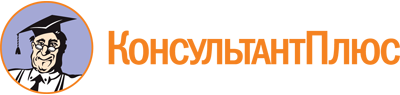 Постановление Костромской областной Думы от 23.03.2006 N 225
(ред. от 16.02.2023)
"О Совете по социальной политике при Костромской областной Думе"
(вместе с "Положением О Совете по социальной политике при Костромской областной Думе")Документ предоставлен КонсультантПлюс

www.consultant.ru

Дата сохранения: 10.06.2023
 Список изменяющих документов(в ред. постановлений Костромской областной Думыот 25.05.2006 N 452, от 17.04.2008 N 2808, от 16.12.2008 N 3511,от 01.07.2010 N 4859, 23.12.2010 N 185, от 20.12.2012 N 1792,от 30.01.2014 N 2141, от 13.11.2014 N 2397, от 24.03.2015 N 2518,от 26.11.2015 N 100, от 17.03.2016 N 209, от 16.06.2016 N 288,от 26.01.2017 N 468, от 06.07.2017 N 624, от 18.01.2018 N 753,от 16.05.2018 N 837, от 23.05.2019 N 1155, от 05.07.2019 N 1204,от 30.01.2020 N 1346, от 28.01.2021 N 121, от 27.01.2022 N 370,от 16.06.2022 N 475, от 16.02.2023 N 653)Список изменяющих документов(в ред. постановлений Костромской областной Думыот 23.12.2010 N 185, от 26.11.2015 N 100, от 06.07.2017 N 624,от 23.05.2019 N 1155, от 28.01.2021 N 121)Список изменяющих документов(в ред. постановлений Костромской областной Думы от 28.01.2021 N 121,от 27.01.2022 N 370, от 16.06.2022 N 475, от 16.02.2023 N 653)